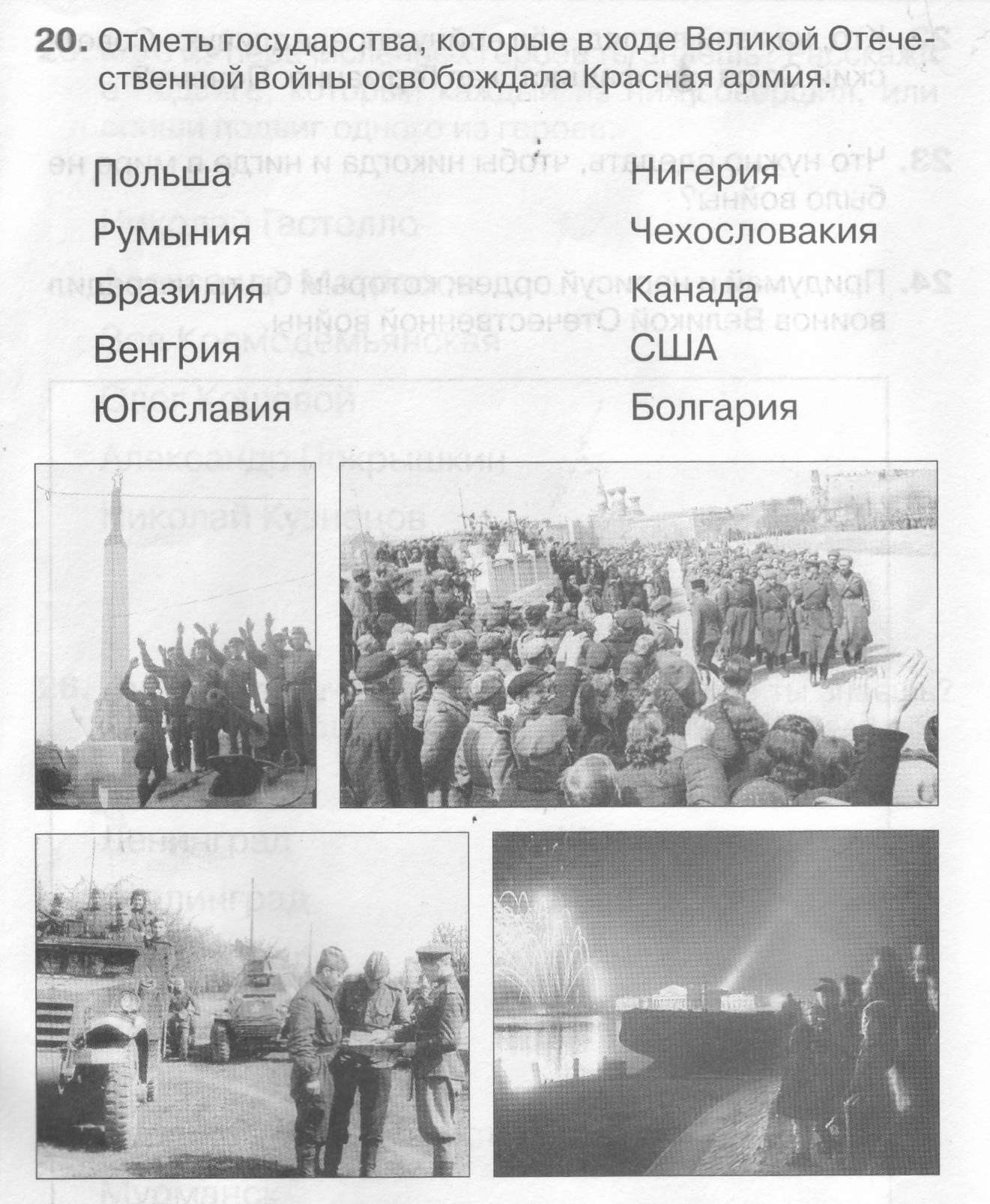 Викторина «Страницы Великой Победы»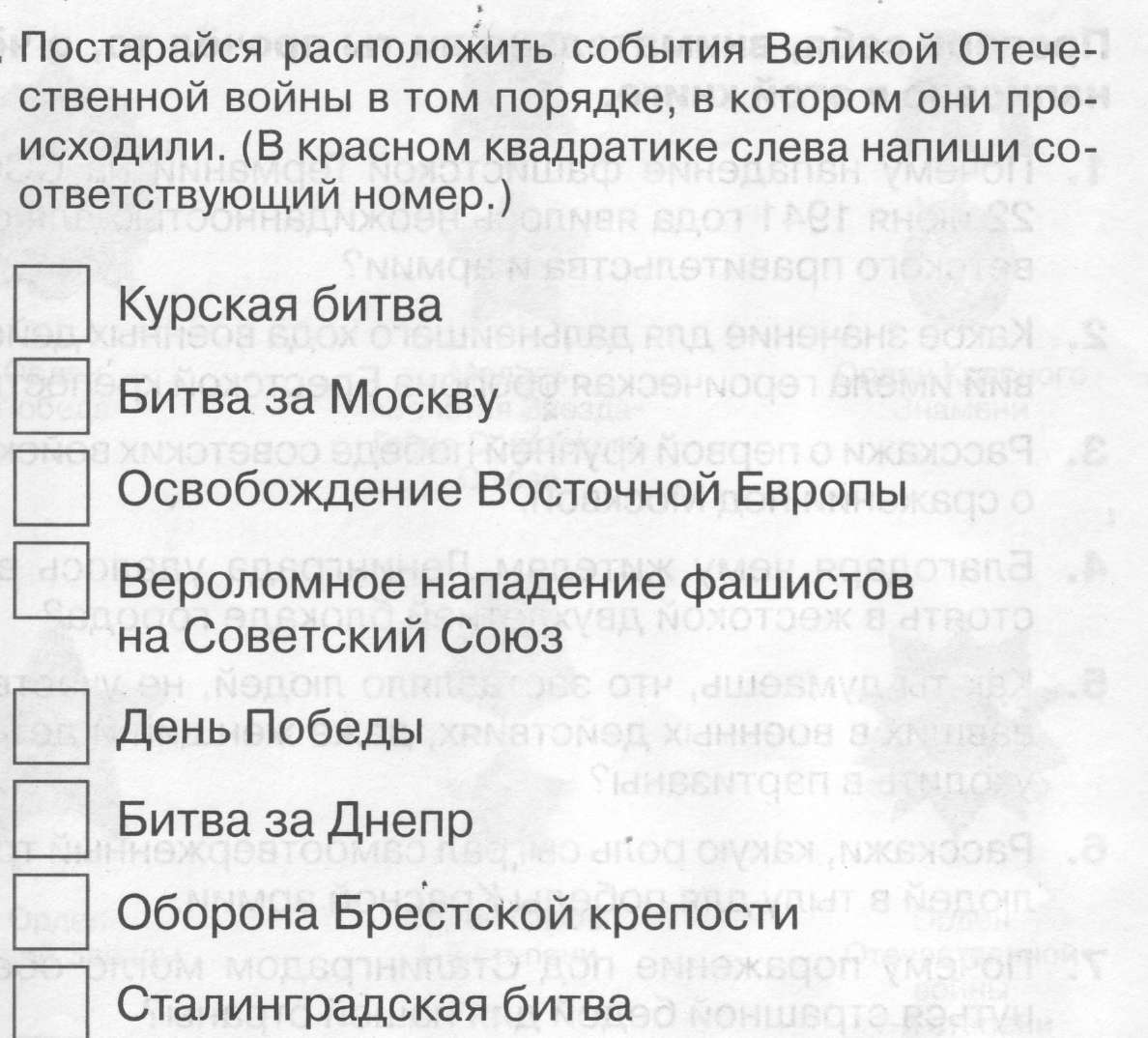 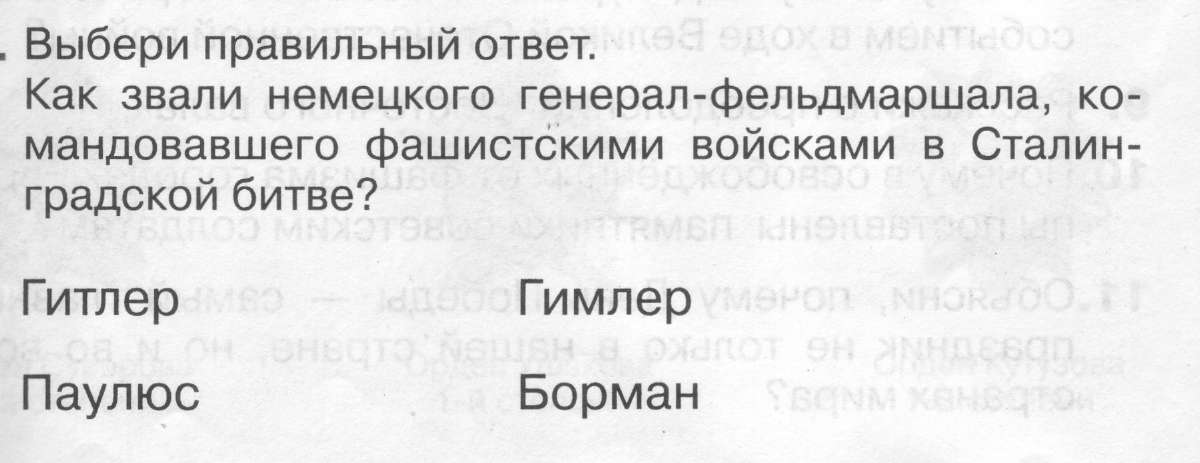 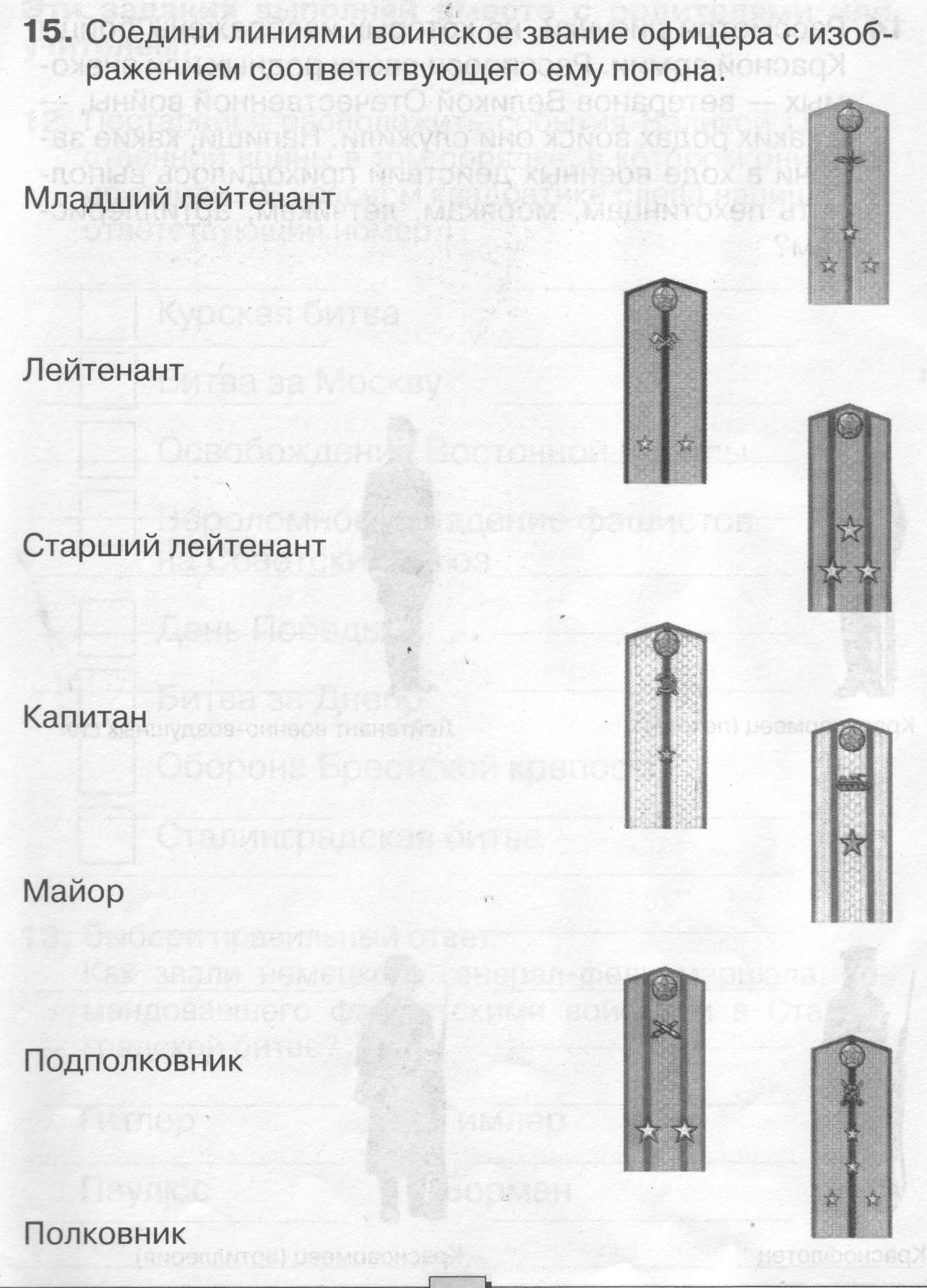 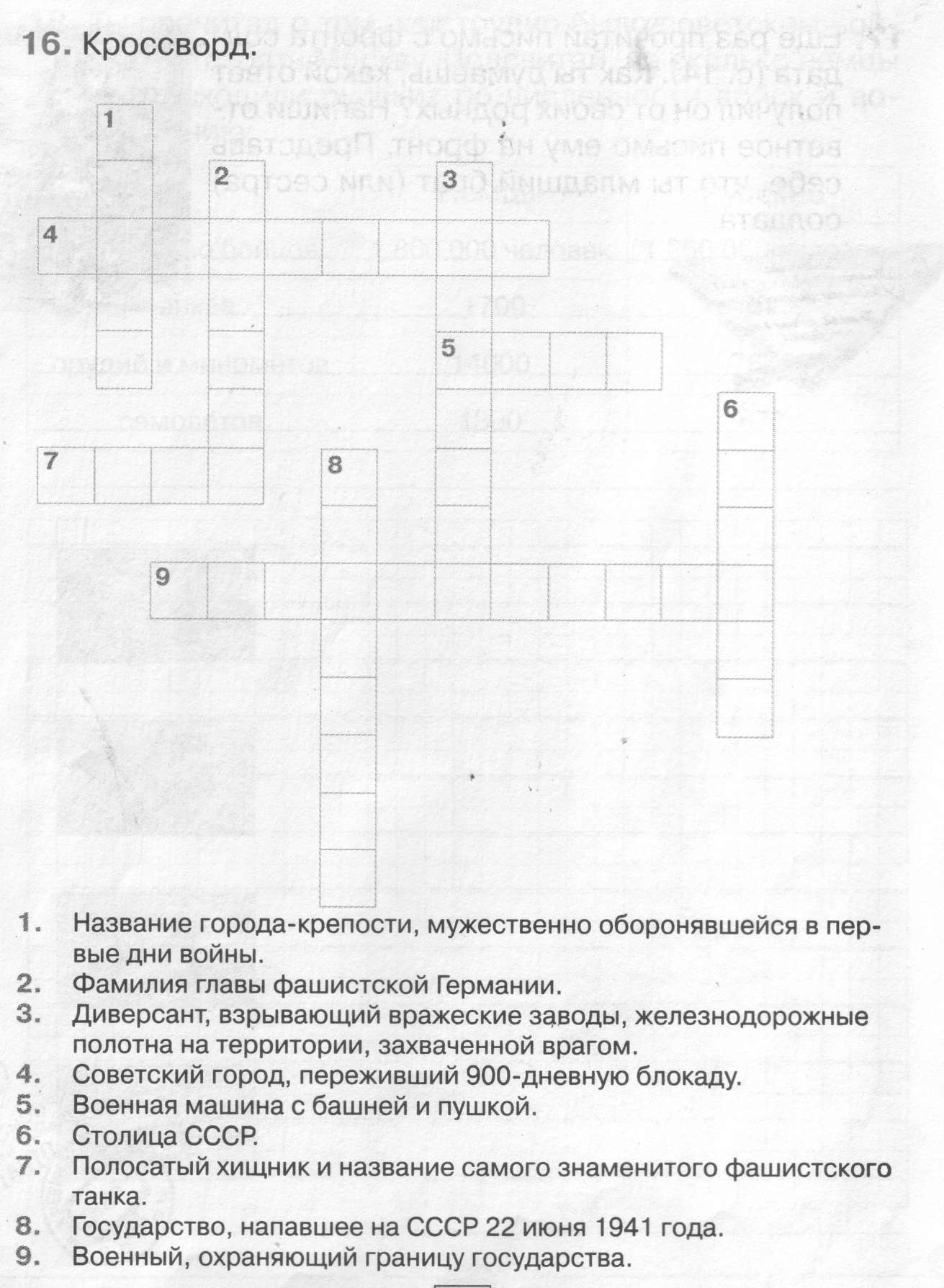 